Пресс-релиз.                                (0+)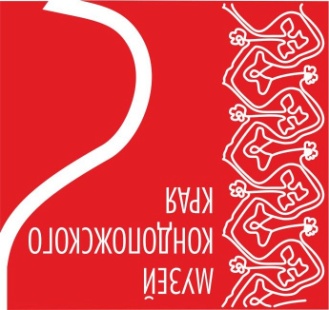  «Кондопога глазами художников»                                      80-летию Кондопожского района   посвящается                                                                                           15 марта   2018 – 01 апреля 2018Организаторы: Администрация Кондопожского муниципального района Муниципальное учреждение культуры «Музей Кондопожского края» Площадка и режим работы выставки: с   15 марта 2018 по   01 апреля 2018 Музей Кондопожского края/ ул.Пролетарская, д.13, г.Кондопога / с 10:00 до 18:00 / Выходные: суббота                             Контакты: тел.: 8 (81451) 7-05-71 ,89643178394Информационные ресурсы: e-mail: kondmus@yandex.ru      http://kondmus.karelia.ru/    http://vk.com/club49286567Новая выставка   в музее Кондопожского края посвящается 80-летию города Кондопоги. Главным объектом   внимания стал город Кондопога, который представлен в работах из фондовых коллекций   музея, собрания МОУ ДОД «Детская школа искусств», частных коллекций кондопожских художников. Всего на выставке можно увидеть 28 художественных работ: от картин, выполненных в 60-е годы прошлого века до современных работ.На выставке зрители увидят работы очень разных художников. У каждого автора свой жизненный путь и накопленный уникальный опыт, через призму которого он передаёт своё видение города Кондопоги.Внимание посетителей выставки несомненно привлекут   живопись   Топурия Б.О., Грязева С., Виноградова В., Мельникова А., графика Медведевой Л.И., карандашная графика и живопись Сосновой Н.В., пастели и графика   Соболевой И.Р., акварели Соснова В.Объединяющими факторами для всех этих людей служат — любовь к искусству, творчеству и место, где они творят - Карелия и славный город Кондопога.      Открытие выставки   в   юбилейный год   станет подарком истинным ценителям прекрасного. Ведь встреча с настоящим искусством это всегда праздник. Искусство обогащает душу и сердце, позволяет взглянуть на мир другими глазами, делает нас лучше, добрее, заряжает яркими, позитивными эмоциями, помогает обрести гармонию.Выставка   будет   интересна широкому кругу посетителей.